LISTA OBECNOŚCI OSOBY ODBYWAJĄCEJ STAŻ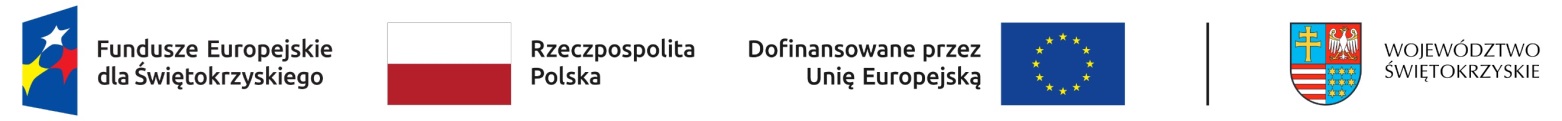 ……………………………………..…….…             pieczęć firmowa organizatora   Lista obecności za miesiąc/rok…………………………Imię i nazwisko stażysty: …………………………………………………………………………………………………………………….UWAGA: Czas pracy bezrobotnego odbywającego staż nie może przekraczać 8 godzin na dobę i 40 godzin tygodniowo, a bezrobotnego będącego osobą niepełnosprawną zaliczoną do znacznego lub umiarkowanego stopnia niepełnosprawności – 7 godzin na dobę i 35 godzin tygodniowo (Rozporządzenie MPiPS    z dnia 20 sierpnia 2009 r. w sprawie szczegółowych warunków odbywania stażu przez bezrobotnych - Dz. U. Nr 142, poz. 1160). ………………………………………………                                                                                                                                                                                                                                        (pieczęć i podpis Organizatora)						    Dzień m-caPodpis stażystyUwagi1     Oznaczenia na liście obecności:DW –. dzień wolny udzielony na pisemny wniosek Organizator zobowiązany jest do udzielenia na wniosek stażysty, dni wolnych w wymiarze 2 dni po każdych 30 dniach kalendarzowych odbywania stażu. Za ostatni miesiąc odbywania stażu Organizator jest zobowiązany  na wniosek stażysty udzielić dni wolnych przed upływem zakończenia stażu.C – choroba lub opieka (udokumentowana zwolnieniem lekarskim na druku ZUS ZLA)NN – nieobecność nieusprawiedliwiona(dopuszczona jest 1 nieobecność w trakcie całego stażu) NU- nieobecność usprawiedliwiona np. wezwanie do sądu, Organu Administracji Publicznej, potwierdzona stosownym zaświadczeniemDzień wolny od pracy np. sobota, niedziela, święto itp. proszę wykreślić z listy obecności.Lista obecności powinna być prowadzona na bieżąco.Listę obecności należy dostarczyć do Powiatowego  Urzędu Pracy w Kazimierzy Wielkiej, w terminie 5 dni po zakończeniu każdego miesiąca odbywania stażu.2     Oznaczenia na liście obecności:DW –. dzień wolny udzielony na pisemny wniosek Organizator zobowiązany jest do udzielenia na wniosek stażysty, dni wolnych w wymiarze 2 dni po każdych 30 dniach kalendarzowych odbywania stażu. Za ostatni miesiąc odbywania stażu Organizator jest zobowiązany  na wniosek stażysty udzielić dni wolnych przed upływem zakończenia stażu.C – choroba lub opieka (udokumentowana zwolnieniem lekarskim na druku ZUS ZLA)NN – nieobecność nieusprawiedliwiona(dopuszczona jest 1 nieobecność w trakcie całego stażu) NU- nieobecność usprawiedliwiona np. wezwanie do sądu, Organu Administracji Publicznej, potwierdzona stosownym zaświadczeniemDzień wolny od pracy np. sobota, niedziela, święto itp. proszę wykreślić z listy obecności.Lista obecności powinna być prowadzona na bieżąco.Listę obecności należy dostarczyć do Powiatowego  Urzędu Pracy w Kazimierzy Wielkiej, w terminie 5 dni po zakończeniu każdego miesiąca odbywania stażu.3     Oznaczenia na liście obecności:DW –. dzień wolny udzielony na pisemny wniosek Organizator zobowiązany jest do udzielenia na wniosek stażysty, dni wolnych w wymiarze 2 dni po każdych 30 dniach kalendarzowych odbywania stażu. Za ostatni miesiąc odbywania stażu Organizator jest zobowiązany  na wniosek stażysty udzielić dni wolnych przed upływem zakończenia stażu.C – choroba lub opieka (udokumentowana zwolnieniem lekarskim na druku ZUS ZLA)NN – nieobecność nieusprawiedliwiona(dopuszczona jest 1 nieobecność w trakcie całego stażu) NU- nieobecność usprawiedliwiona np. wezwanie do sądu, Organu Administracji Publicznej, potwierdzona stosownym zaświadczeniemDzień wolny od pracy np. sobota, niedziela, święto itp. proszę wykreślić z listy obecności.Lista obecności powinna być prowadzona na bieżąco.Listę obecności należy dostarczyć do Powiatowego  Urzędu Pracy w Kazimierzy Wielkiej, w terminie 5 dni po zakończeniu każdego miesiąca odbywania stażu.4     Oznaczenia na liście obecności:DW –. dzień wolny udzielony na pisemny wniosek Organizator zobowiązany jest do udzielenia na wniosek stażysty, dni wolnych w wymiarze 2 dni po każdych 30 dniach kalendarzowych odbywania stażu. Za ostatni miesiąc odbywania stażu Organizator jest zobowiązany  na wniosek stażysty udzielić dni wolnych przed upływem zakończenia stażu.C – choroba lub opieka (udokumentowana zwolnieniem lekarskim na druku ZUS ZLA)NN – nieobecność nieusprawiedliwiona(dopuszczona jest 1 nieobecność w trakcie całego stażu) NU- nieobecność usprawiedliwiona np. wezwanie do sądu, Organu Administracji Publicznej, potwierdzona stosownym zaświadczeniemDzień wolny od pracy np. sobota, niedziela, święto itp. proszę wykreślić z listy obecności.Lista obecności powinna być prowadzona na bieżąco.Listę obecności należy dostarczyć do Powiatowego  Urzędu Pracy w Kazimierzy Wielkiej, w terminie 5 dni po zakończeniu każdego miesiąca odbywania stażu.5     Oznaczenia na liście obecności:DW –. dzień wolny udzielony na pisemny wniosek Organizator zobowiązany jest do udzielenia na wniosek stażysty, dni wolnych w wymiarze 2 dni po każdych 30 dniach kalendarzowych odbywania stażu. Za ostatni miesiąc odbywania stażu Organizator jest zobowiązany  na wniosek stażysty udzielić dni wolnych przed upływem zakończenia stażu.C – choroba lub opieka (udokumentowana zwolnieniem lekarskim na druku ZUS ZLA)NN – nieobecność nieusprawiedliwiona(dopuszczona jest 1 nieobecność w trakcie całego stażu) NU- nieobecność usprawiedliwiona np. wezwanie do sądu, Organu Administracji Publicznej, potwierdzona stosownym zaświadczeniemDzień wolny od pracy np. sobota, niedziela, święto itp. proszę wykreślić z listy obecności.Lista obecności powinna być prowadzona na bieżąco.Listę obecności należy dostarczyć do Powiatowego  Urzędu Pracy w Kazimierzy Wielkiej, w terminie 5 dni po zakończeniu każdego miesiąca odbywania stażu.6     Oznaczenia na liście obecności:DW –. dzień wolny udzielony na pisemny wniosek Organizator zobowiązany jest do udzielenia na wniosek stażysty, dni wolnych w wymiarze 2 dni po każdych 30 dniach kalendarzowych odbywania stażu. Za ostatni miesiąc odbywania stażu Organizator jest zobowiązany  na wniosek stażysty udzielić dni wolnych przed upływem zakończenia stażu.C – choroba lub opieka (udokumentowana zwolnieniem lekarskim na druku ZUS ZLA)NN – nieobecność nieusprawiedliwiona(dopuszczona jest 1 nieobecność w trakcie całego stażu) NU- nieobecność usprawiedliwiona np. wezwanie do sądu, Organu Administracji Publicznej, potwierdzona stosownym zaświadczeniemDzień wolny od pracy np. sobota, niedziela, święto itp. proszę wykreślić z listy obecności.Lista obecności powinna być prowadzona na bieżąco.Listę obecności należy dostarczyć do Powiatowego  Urzędu Pracy w Kazimierzy Wielkiej, w terminie 5 dni po zakończeniu każdego miesiąca odbywania stażu.7     Oznaczenia na liście obecności:DW –. dzień wolny udzielony na pisemny wniosek Organizator zobowiązany jest do udzielenia na wniosek stażysty, dni wolnych w wymiarze 2 dni po każdych 30 dniach kalendarzowych odbywania stażu. Za ostatni miesiąc odbywania stażu Organizator jest zobowiązany  na wniosek stażysty udzielić dni wolnych przed upływem zakończenia stażu.C – choroba lub opieka (udokumentowana zwolnieniem lekarskim na druku ZUS ZLA)NN – nieobecność nieusprawiedliwiona(dopuszczona jest 1 nieobecność w trakcie całego stażu) NU- nieobecność usprawiedliwiona np. wezwanie do sądu, Organu Administracji Publicznej, potwierdzona stosownym zaświadczeniemDzień wolny od pracy np. sobota, niedziela, święto itp. proszę wykreślić z listy obecności.Lista obecności powinna być prowadzona na bieżąco.Listę obecności należy dostarczyć do Powiatowego  Urzędu Pracy w Kazimierzy Wielkiej, w terminie 5 dni po zakończeniu każdego miesiąca odbywania stażu.8     Oznaczenia na liście obecności:DW –. dzień wolny udzielony na pisemny wniosek Organizator zobowiązany jest do udzielenia na wniosek stażysty, dni wolnych w wymiarze 2 dni po każdych 30 dniach kalendarzowych odbywania stażu. Za ostatni miesiąc odbywania stażu Organizator jest zobowiązany  na wniosek stażysty udzielić dni wolnych przed upływem zakończenia stażu.C – choroba lub opieka (udokumentowana zwolnieniem lekarskim na druku ZUS ZLA)NN – nieobecność nieusprawiedliwiona(dopuszczona jest 1 nieobecność w trakcie całego stażu) NU- nieobecność usprawiedliwiona np. wezwanie do sądu, Organu Administracji Publicznej, potwierdzona stosownym zaświadczeniemDzień wolny od pracy np. sobota, niedziela, święto itp. proszę wykreślić z listy obecności.Lista obecności powinna być prowadzona na bieżąco.Listę obecności należy dostarczyć do Powiatowego  Urzędu Pracy w Kazimierzy Wielkiej, w terminie 5 dni po zakończeniu każdego miesiąca odbywania stażu.9     Oznaczenia na liście obecności:DW –. dzień wolny udzielony na pisemny wniosek Organizator zobowiązany jest do udzielenia na wniosek stażysty, dni wolnych w wymiarze 2 dni po każdych 30 dniach kalendarzowych odbywania stażu. Za ostatni miesiąc odbywania stażu Organizator jest zobowiązany  na wniosek stażysty udzielić dni wolnych przed upływem zakończenia stażu.C – choroba lub opieka (udokumentowana zwolnieniem lekarskim na druku ZUS ZLA)NN – nieobecność nieusprawiedliwiona(dopuszczona jest 1 nieobecność w trakcie całego stażu) NU- nieobecność usprawiedliwiona np. wezwanie do sądu, Organu Administracji Publicznej, potwierdzona stosownym zaświadczeniemDzień wolny od pracy np. sobota, niedziela, święto itp. proszę wykreślić z listy obecności.Lista obecności powinna być prowadzona na bieżąco.Listę obecności należy dostarczyć do Powiatowego  Urzędu Pracy w Kazimierzy Wielkiej, w terminie 5 dni po zakończeniu każdego miesiąca odbywania stażu.10     Oznaczenia na liście obecności:DW –. dzień wolny udzielony na pisemny wniosek Organizator zobowiązany jest do udzielenia na wniosek stażysty, dni wolnych w wymiarze 2 dni po każdych 30 dniach kalendarzowych odbywania stażu. Za ostatni miesiąc odbywania stażu Organizator jest zobowiązany  na wniosek stażysty udzielić dni wolnych przed upływem zakończenia stażu.C – choroba lub opieka (udokumentowana zwolnieniem lekarskim na druku ZUS ZLA)NN – nieobecność nieusprawiedliwiona(dopuszczona jest 1 nieobecność w trakcie całego stażu) NU- nieobecność usprawiedliwiona np. wezwanie do sądu, Organu Administracji Publicznej, potwierdzona stosownym zaświadczeniemDzień wolny od pracy np. sobota, niedziela, święto itp. proszę wykreślić z listy obecności.Lista obecności powinna być prowadzona na bieżąco.Listę obecności należy dostarczyć do Powiatowego  Urzędu Pracy w Kazimierzy Wielkiej, w terminie 5 dni po zakończeniu każdego miesiąca odbywania stażu.11     Oznaczenia na liście obecności:DW –. dzień wolny udzielony na pisemny wniosek Organizator zobowiązany jest do udzielenia na wniosek stażysty, dni wolnych w wymiarze 2 dni po każdych 30 dniach kalendarzowych odbywania stażu. Za ostatni miesiąc odbywania stażu Organizator jest zobowiązany  na wniosek stażysty udzielić dni wolnych przed upływem zakończenia stażu.C – choroba lub opieka (udokumentowana zwolnieniem lekarskim na druku ZUS ZLA)NN – nieobecność nieusprawiedliwiona(dopuszczona jest 1 nieobecność w trakcie całego stażu) NU- nieobecność usprawiedliwiona np. wezwanie do sądu, Organu Administracji Publicznej, potwierdzona stosownym zaświadczeniemDzień wolny od pracy np. sobota, niedziela, święto itp. proszę wykreślić z listy obecności.Lista obecności powinna być prowadzona na bieżąco.Listę obecności należy dostarczyć do Powiatowego  Urzędu Pracy w Kazimierzy Wielkiej, w terminie 5 dni po zakończeniu każdego miesiąca odbywania stażu.12     Oznaczenia na liście obecności:DW –. dzień wolny udzielony na pisemny wniosek Organizator zobowiązany jest do udzielenia na wniosek stażysty, dni wolnych w wymiarze 2 dni po każdych 30 dniach kalendarzowych odbywania stażu. Za ostatni miesiąc odbywania stażu Organizator jest zobowiązany  na wniosek stażysty udzielić dni wolnych przed upływem zakończenia stażu.C – choroba lub opieka (udokumentowana zwolnieniem lekarskim na druku ZUS ZLA)NN – nieobecność nieusprawiedliwiona(dopuszczona jest 1 nieobecność w trakcie całego stażu) NU- nieobecność usprawiedliwiona np. wezwanie do sądu, Organu Administracji Publicznej, potwierdzona stosownym zaświadczeniemDzień wolny od pracy np. sobota, niedziela, święto itp. proszę wykreślić z listy obecności.Lista obecności powinna być prowadzona na bieżąco.Listę obecności należy dostarczyć do Powiatowego  Urzędu Pracy w Kazimierzy Wielkiej, w terminie 5 dni po zakończeniu każdego miesiąca odbywania stażu.13     Oznaczenia na liście obecności:DW –. dzień wolny udzielony na pisemny wniosek Organizator zobowiązany jest do udzielenia na wniosek stażysty, dni wolnych w wymiarze 2 dni po każdych 30 dniach kalendarzowych odbywania stażu. Za ostatni miesiąc odbywania stażu Organizator jest zobowiązany  na wniosek stażysty udzielić dni wolnych przed upływem zakończenia stażu.C – choroba lub opieka (udokumentowana zwolnieniem lekarskim na druku ZUS ZLA)NN – nieobecność nieusprawiedliwiona(dopuszczona jest 1 nieobecność w trakcie całego stażu) NU- nieobecność usprawiedliwiona np. wezwanie do sądu, Organu Administracji Publicznej, potwierdzona stosownym zaświadczeniemDzień wolny od pracy np. sobota, niedziela, święto itp. proszę wykreślić z listy obecności.Lista obecności powinna być prowadzona na bieżąco.Listę obecności należy dostarczyć do Powiatowego  Urzędu Pracy w Kazimierzy Wielkiej, w terminie 5 dni po zakończeniu każdego miesiąca odbywania stażu.14     Oznaczenia na liście obecności:DW –. dzień wolny udzielony na pisemny wniosek Organizator zobowiązany jest do udzielenia na wniosek stażysty, dni wolnych w wymiarze 2 dni po każdych 30 dniach kalendarzowych odbywania stażu. Za ostatni miesiąc odbywania stażu Organizator jest zobowiązany  na wniosek stażysty udzielić dni wolnych przed upływem zakończenia stażu.C – choroba lub opieka (udokumentowana zwolnieniem lekarskim na druku ZUS ZLA)NN – nieobecność nieusprawiedliwiona(dopuszczona jest 1 nieobecność w trakcie całego stażu) NU- nieobecność usprawiedliwiona np. wezwanie do sądu, Organu Administracji Publicznej, potwierdzona stosownym zaświadczeniemDzień wolny od pracy np. sobota, niedziela, święto itp. proszę wykreślić z listy obecności.Lista obecności powinna być prowadzona na bieżąco.Listę obecności należy dostarczyć do Powiatowego  Urzędu Pracy w Kazimierzy Wielkiej, w terminie 5 dni po zakończeniu każdego miesiąca odbywania stażu.15     Oznaczenia na liście obecności:DW –. dzień wolny udzielony na pisemny wniosek Organizator zobowiązany jest do udzielenia na wniosek stażysty, dni wolnych w wymiarze 2 dni po każdych 30 dniach kalendarzowych odbywania stażu. Za ostatni miesiąc odbywania stażu Organizator jest zobowiązany  na wniosek stażysty udzielić dni wolnych przed upływem zakończenia stażu.C – choroba lub opieka (udokumentowana zwolnieniem lekarskim na druku ZUS ZLA)NN – nieobecność nieusprawiedliwiona(dopuszczona jest 1 nieobecność w trakcie całego stażu) NU- nieobecność usprawiedliwiona np. wezwanie do sądu, Organu Administracji Publicznej, potwierdzona stosownym zaświadczeniemDzień wolny od pracy np. sobota, niedziela, święto itp. proszę wykreślić z listy obecności.Lista obecności powinna być prowadzona na bieżąco.Listę obecności należy dostarczyć do Powiatowego  Urzędu Pracy w Kazimierzy Wielkiej, w terminie 5 dni po zakończeniu każdego miesiąca odbywania stażu.16     Oznaczenia na liście obecności:DW –. dzień wolny udzielony na pisemny wniosek Organizator zobowiązany jest do udzielenia na wniosek stażysty, dni wolnych w wymiarze 2 dni po każdych 30 dniach kalendarzowych odbywania stażu. Za ostatni miesiąc odbywania stażu Organizator jest zobowiązany  na wniosek stażysty udzielić dni wolnych przed upływem zakończenia stażu.C – choroba lub opieka (udokumentowana zwolnieniem lekarskim na druku ZUS ZLA)NN – nieobecność nieusprawiedliwiona(dopuszczona jest 1 nieobecność w trakcie całego stażu) NU- nieobecność usprawiedliwiona np. wezwanie do sądu, Organu Administracji Publicznej, potwierdzona stosownym zaświadczeniemDzień wolny od pracy np. sobota, niedziela, święto itp. proszę wykreślić z listy obecności.Lista obecności powinna być prowadzona na bieżąco.Listę obecności należy dostarczyć do Powiatowego  Urzędu Pracy w Kazimierzy Wielkiej, w terminie 5 dni po zakończeniu każdego miesiąca odbywania stażu.17     Oznaczenia na liście obecności:DW –. dzień wolny udzielony na pisemny wniosek Organizator zobowiązany jest do udzielenia na wniosek stażysty, dni wolnych w wymiarze 2 dni po każdych 30 dniach kalendarzowych odbywania stażu. Za ostatni miesiąc odbywania stażu Organizator jest zobowiązany  na wniosek stażysty udzielić dni wolnych przed upływem zakończenia stażu.C – choroba lub opieka (udokumentowana zwolnieniem lekarskim na druku ZUS ZLA)NN – nieobecność nieusprawiedliwiona(dopuszczona jest 1 nieobecność w trakcie całego stażu) NU- nieobecność usprawiedliwiona np. wezwanie do sądu, Organu Administracji Publicznej, potwierdzona stosownym zaświadczeniemDzień wolny od pracy np. sobota, niedziela, święto itp. proszę wykreślić z listy obecności.Lista obecności powinna być prowadzona na bieżąco.Listę obecności należy dostarczyć do Powiatowego  Urzędu Pracy w Kazimierzy Wielkiej, w terminie 5 dni po zakończeniu każdego miesiąca odbywania stażu.18     Oznaczenia na liście obecności:DW –. dzień wolny udzielony na pisemny wniosek Organizator zobowiązany jest do udzielenia na wniosek stażysty, dni wolnych w wymiarze 2 dni po każdych 30 dniach kalendarzowych odbywania stażu. Za ostatni miesiąc odbywania stażu Organizator jest zobowiązany  na wniosek stażysty udzielić dni wolnych przed upływem zakończenia stażu.C – choroba lub opieka (udokumentowana zwolnieniem lekarskim na druku ZUS ZLA)NN – nieobecność nieusprawiedliwiona(dopuszczona jest 1 nieobecność w trakcie całego stażu) NU- nieobecność usprawiedliwiona np. wezwanie do sądu, Organu Administracji Publicznej, potwierdzona stosownym zaświadczeniemDzień wolny od pracy np. sobota, niedziela, święto itp. proszę wykreślić z listy obecności.Lista obecności powinna być prowadzona na bieżąco.Listę obecności należy dostarczyć do Powiatowego  Urzędu Pracy w Kazimierzy Wielkiej, w terminie 5 dni po zakończeniu każdego miesiąca odbywania stażu.19     Oznaczenia na liście obecności:DW –. dzień wolny udzielony na pisemny wniosek Organizator zobowiązany jest do udzielenia na wniosek stażysty, dni wolnych w wymiarze 2 dni po każdych 30 dniach kalendarzowych odbywania stażu. Za ostatni miesiąc odbywania stażu Organizator jest zobowiązany  na wniosek stażysty udzielić dni wolnych przed upływem zakończenia stażu.C – choroba lub opieka (udokumentowana zwolnieniem lekarskim na druku ZUS ZLA)NN – nieobecność nieusprawiedliwiona(dopuszczona jest 1 nieobecność w trakcie całego stażu) NU- nieobecność usprawiedliwiona np. wezwanie do sądu, Organu Administracji Publicznej, potwierdzona stosownym zaświadczeniemDzień wolny od pracy np. sobota, niedziela, święto itp. proszę wykreślić z listy obecności.Lista obecności powinna być prowadzona na bieżąco.Listę obecności należy dostarczyć do Powiatowego  Urzędu Pracy w Kazimierzy Wielkiej, w terminie 5 dni po zakończeniu każdego miesiąca odbywania stażu.20     Oznaczenia na liście obecności:DW –. dzień wolny udzielony na pisemny wniosek Organizator zobowiązany jest do udzielenia na wniosek stażysty, dni wolnych w wymiarze 2 dni po każdych 30 dniach kalendarzowych odbywania stażu. Za ostatni miesiąc odbywania stażu Organizator jest zobowiązany  na wniosek stażysty udzielić dni wolnych przed upływem zakończenia stażu.C – choroba lub opieka (udokumentowana zwolnieniem lekarskim na druku ZUS ZLA)NN – nieobecność nieusprawiedliwiona(dopuszczona jest 1 nieobecność w trakcie całego stażu) NU- nieobecność usprawiedliwiona np. wezwanie do sądu, Organu Administracji Publicznej, potwierdzona stosownym zaświadczeniemDzień wolny od pracy np. sobota, niedziela, święto itp. proszę wykreślić z listy obecności.Lista obecności powinna być prowadzona na bieżąco.Listę obecności należy dostarczyć do Powiatowego  Urzędu Pracy w Kazimierzy Wielkiej, w terminie 5 dni po zakończeniu każdego miesiąca odbywania stażu.21     Oznaczenia na liście obecności:DW –. dzień wolny udzielony na pisemny wniosek Organizator zobowiązany jest do udzielenia na wniosek stażysty, dni wolnych w wymiarze 2 dni po każdych 30 dniach kalendarzowych odbywania stażu. Za ostatni miesiąc odbywania stażu Organizator jest zobowiązany  na wniosek stażysty udzielić dni wolnych przed upływem zakończenia stażu.C – choroba lub opieka (udokumentowana zwolnieniem lekarskim na druku ZUS ZLA)NN – nieobecność nieusprawiedliwiona(dopuszczona jest 1 nieobecność w trakcie całego stażu) NU- nieobecność usprawiedliwiona np. wezwanie do sądu, Organu Administracji Publicznej, potwierdzona stosownym zaświadczeniemDzień wolny od pracy np. sobota, niedziela, święto itp. proszę wykreślić z listy obecności.Lista obecności powinna być prowadzona na bieżąco.Listę obecności należy dostarczyć do Powiatowego  Urzędu Pracy w Kazimierzy Wielkiej, w terminie 5 dni po zakończeniu każdego miesiąca odbywania stażu.22     Oznaczenia na liście obecności:DW –. dzień wolny udzielony na pisemny wniosek Organizator zobowiązany jest do udzielenia na wniosek stażysty, dni wolnych w wymiarze 2 dni po każdych 30 dniach kalendarzowych odbywania stażu. Za ostatni miesiąc odbywania stażu Organizator jest zobowiązany  na wniosek stażysty udzielić dni wolnych przed upływem zakończenia stażu.C – choroba lub opieka (udokumentowana zwolnieniem lekarskim na druku ZUS ZLA)NN – nieobecność nieusprawiedliwiona(dopuszczona jest 1 nieobecność w trakcie całego stażu) NU- nieobecność usprawiedliwiona np. wezwanie do sądu, Organu Administracji Publicznej, potwierdzona stosownym zaświadczeniemDzień wolny od pracy np. sobota, niedziela, święto itp. proszę wykreślić z listy obecności.Lista obecności powinna być prowadzona na bieżąco.Listę obecności należy dostarczyć do Powiatowego  Urzędu Pracy w Kazimierzy Wielkiej, w terminie 5 dni po zakończeniu każdego miesiąca odbywania stażu.23     Oznaczenia na liście obecności:DW –. dzień wolny udzielony na pisemny wniosek Organizator zobowiązany jest do udzielenia na wniosek stażysty, dni wolnych w wymiarze 2 dni po każdych 30 dniach kalendarzowych odbywania stażu. Za ostatni miesiąc odbywania stażu Organizator jest zobowiązany  na wniosek stażysty udzielić dni wolnych przed upływem zakończenia stażu.C – choroba lub opieka (udokumentowana zwolnieniem lekarskim na druku ZUS ZLA)NN – nieobecność nieusprawiedliwiona(dopuszczona jest 1 nieobecność w trakcie całego stażu) NU- nieobecność usprawiedliwiona np. wezwanie do sądu, Organu Administracji Publicznej, potwierdzona stosownym zaświadczeniemDzień wolny od pracy np. sobota, niedziela, święto itp. proszę wykreślić z listy obecności.Lista obecności powinna być prowadzona na bieżąco.Listę obecności należy dostarczyć do Powiatowego  Urzędu Pracy w Kazimierzy Wielkiej, w terminie 5 dni po zakończeniu każdego miesiąca odbywania stażu.24     Oznaczenia na liście obecności:DW –. dzień wolny udzielony na pisemny wniosek Organizator zobowiązany jest do udzielenia na wniosek stażysty, dni wolnych w wymiarze 2 dni po każdych 30 dniach kalendarzowych odbywania stażu. Za ostatni miesiąc odbywania stażu Organizator jest zobowiązany  na wniosek stażysty udzielić dni wolnych przed upływem zakończenia stażu.C – choroba lub opieka (udokumentowana zwolnieniem lekarskim na druku ZUS ZLA)NN – nieobecność nieusprawiedliwiona(dopuszczona jest 1 nieobecność w trakcie całego stażu) NU- nieobecność usprawiedliwiona np. wezwanie do sądu, Organu Administracji Publicznej, potwierdzona stosownym zaświadczeniemDzień wolny od pracy np. sobota, niedziela, święto itp. proszę wykreślić z listy obecności.Lista obecności powinna być prowadzona na bieżąco.Listę obecności należy dostarczyć do Powiatowego  Urzędu Pracy w Kazimierzy Wielkiej, w terminie 5 dni po zakończeniu każdego miesiąca odbywania stażu.25     Oznaczenia na liście obecności:DW –. dzień wolny udzielony na pisemny wniosek Organizator zobowiązany jest do udzielenia na wniosek stażysty, dni wolnych w wymiarze 2 dni po każdych 30 dniach kalendarzowych odbywania stażu. Za ostatni miesiąc odbywania stażu Organizator jest zobowiązany  na wniosek stażysty udzielić dni wolnych przed upływem zakończenia stażu.C – choroba lub opieka (udokumentowana zwolnieniem lekarskim na druku ZUS ZLA)NN – nieobecność nieusprawiedliwiona(dopuszczona jest 1 nieobecność w trakcie całego stażu) NU- nieobecność usprawiedliwiona np. wezwanie do sądu, Organu Administracji Publicznej, potwierdzona stosownym zaświadczeniemDzień wolny od pracy np. sobota, niedziela, święto itp. proszę wykreślić z listy obecności.Lista obecności powinna być prowadzona na bieżąco.Listę obecności należy dostarczyć do Powiatowego  Urzędu Pracy w Kazimierzy Wielkiej, w terminie 5 dni po zakończeniu każdego miesiąca odbywania stażu.26     Oznaczenia na liście obecności:DW –. dzień wolny udzielony na pisemny wniosek Organizator zobowiązany jest do udzielenia na wniosek stażysty, dni wolnych w wymiarze 2 dni po każdych 30 dniach kalendarzowych odbywania stażu. Za ostatni miesiąc odbywania stażu Organizator jest zobowiązany  na wniosek stażysty udzielić dni wolnych przed upływem zakończenia stażu.C – choroba lub opieka (udokumentowana zwolnieniem lekarskim na druku ZUS ZLA)NN – nieobecność nieusprawiedliwiona(dopuszczona jest 1 nieobecność w trakcie całego stażu) NU- nieobecność usprawiedliwiona np. wezwanie do sądu, Organu Administracji Publicznej, potwierdzona stosownym zaświadczeniemDzień wolny od pracy np. sobota, niedziela, święto itp. proszę wykreślić z listy obecności.Lista obecności powinna być prowadzona na bieżąco.Listę obecności należy dostarczyć do Powiatowego  Urzędu Pracy w Kazimierzy Wielkiej, w terminie 5 dni po zakończeniu każdego miesiąca odbywania stażu.27     Oznaczenia na liście obecności:DW –. dzień wolny udzielony na pisemny wniosek Organizator zobowiązany jest do udzielenia na wniosek stażysty, dni wolnych w wymiarze 2 dni po każdych 30 dniach kalendarzowych odbywania stażu. Za ostatni miesiąc odbywania stażu Organizator jest zobowiązany  na wniosek stażysty udzielić dni wolnych przed upływem zakończenia stażu.C – choroba lub opieka (udokumentowana zwolnieniem lekarskim na druku ZUS ZLA)NN – nieobecność nieusprawiedliwiona(dopuszczona jest 1 nieobecność w trakcie całego stażu) NU- nieobecność usprawiedliwiona np. wezwanie do sądu, Organu Administracji Publicznej, potwierdzona stosownym zaświadczeniemDzień wolny od pracy np. sobota, niedziela, święto itp. proszę wykreślić z listy obecności.Lista obecności powinna być prowadzona na bieżąco.Listę obecności należy dostarczyć do Powiatowego  Urzędu Pracy w Kazimierzy Wielkiej, w terminie 5 dni po zakończeniu każdego miesiąca odbywania stażu.28     Oznaczenia na liście obecności:DW –. dzień wolny udzielony na pisemny wniosek Organizator zobowiązany jest do udzielenia na wniosek stażysty, dni wolnych w wymiarze 2 dni po każdych 30 dniach kalendarzowych odbywania stażu. Za ostatni miesiąc odbywania stażu Organizator jest zobowiązany  na wniosek stażysty udzielić dni wolnych przed upływem zakończenia stażu.C – choroba lub opieka (udokumentowana zwolnieniem lekarskim na druku ZUS ZLA)NN – nieobecność nieusprawiedliwiona(dopuszczona jest 1 nieobecność w trakcie całego stażu) NU- nieobecność usprawiedliwiona np. wezwanie do sądu, Organu Administracji Publicznej, potwierdzona stosownym zaświadczeniemDzień wolny od pracy np. sobota, niedziela, święto itp. proszę wykreślić z listy obecności.Lista obecności powinna być prowadzona na bieżąco.Listę obecności należy dostarczyć do Powiatowego  Urzędu Pracy w Kazimierzy Wielkiej, w terminie 5 dni po zakończeniu każdego miesiąca odbywania stażu.29     Oznaczenia na liście obecności:DW –. dzień wolny udzielony na pisemny wniosek Organizator zobowiązany jest do udzielenia na wniosek stażysty, dni wolnych w wymiarze 2 dni po każdych 30 dniach kalendarzowych odbywania stażu. Za ostatni miesiąc odbywania stażu Organizator jest zobowiązany  na wniosek stażysty udzielić dni wolnych przed upływem zakończenia stażu.C – choroba lub opieka (udokumentowana zwolnieniem lekarskim na druku ZUS ZLA)NN – nieobecność nieusprawiedliwiona(dopuszczona jest 1 nieobecność w trakcie całego stażu) NU- nieobecność usprawiedliwiona np. wezwanie do sądu, Organu Administracji Publicznej, potwierdzona stosownym zaświadczeniemDzień wolny od pracy np. sobota, niedziela, święto itp. proszę wykreślić z listy obecności.Lista obecności powinna być prowadzona na bieżąco.Listę obecności należy dostarczyć do Powiatowego  Urzędu Pracy w Kazimierzy Wielkiej, w terminie 5 dni po zakończeniu każdego miesiąca odbywania stażu.30     Oznaczenia na liście obecności:DW –. dzień wolny udzielony na pisemny wniosek Organizator zobowiązany jest do udzielenia na wniosek stażysty, dni wolnych w wymiarze 2 dni po każdych 30 dniach kalendarzowych odbywania stażu. Za ostatni miesiąc odbywania stażu Organizator jest zobowiązany  na wniosek stażysty udzielić dni wolnych przed upływem zakończenia stażu.C – choroba lub opieka (udokumentowana zwolnieniem lekarskim na druku ZUS ZLA)NN – nieobecność nieusprawiedliwiona(dopuszczona jest 1 nieobecność w trakcie całego stażu) NU- nieobecność usprawiedliwiona np. wezwanie do sądu, Organu Administracji Publicznej, potwierdzona stosownym zaświadczeniemDzień wolny od pracy np. sobota, niedziela, święto itp. proszę wykreślić z listy obecności.Lista obecności powinna być prowadzona na bieżąco.Listę obecności należy dostarczyć do Powiatowego  Urzędu Pracy w Kazimierzy Wielkiej, w terminie 5 dni po zakończeniu każdego miesiąca odbywania stażu.31     Oznaczenia na liście obecności:DW –. dzień wolny udzielony na pisemny wniosek Organizator zobowiązany jest do udzielenia na wniosek stażysty, dni wolnych w wymiarze 2 dni po każdych 30 dniach kalendarzowych odbywania stażu. Za ostatni miesiąc odbywania stażu Organizator jest zobowiązany  na wniosek stażysty udzielić dni wolnych przed upływem zakończenia stażu.C – choroba lub opieka (udokumentowana zwolnieniem lekarskim na druku ZUS ZLA)NN – nieobecność nieusprawiedliwiona(dopuszczona jest 1 nieobecność w trakcie całego stażu) NU- nieobecność usprawiedliwiona np. wezwanie do sądu, Organu Administracji Publicznej, potwierdzona stosownym zaświadczeniemDzień wolny od pracy np. sobota, niedziela, święto itp. proszę wykreślić z listy obecności.Lista obecności powinna być prowadzona na bieżąco.Listę obecności należy dostarczyć do Powiatowego  Urzędu Pracy w Kazimierzy Wielkiej, w terminie 5 dni po zakończeniu każdego miesiąca odbywania stażu.